FORMATO DE SOLICITUDDeclaro que obtendré el seguro médico internacional correspondiente para mi estancia en la universidad de destino. Declaro que poseo los medios financieros necesarios para realizar mi estancia en la universidad de destino.Declaro que cumpliré con la reglamentación migratoria del lugar de destino.(las tres opciones anteriores solo es para movilidad presencial).Por favor adjunte los documentos requeridos a su aplicación (Si prorroga, no aplica)	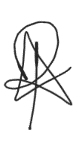 1.	DATOS PERSONALES1.	DATOS PERSONALES1.	DATOS PERSONALES1.	DATOS PERSONALES1.	DATOS PERSONALES1.	DATOS PERSONALES1.	DATOS PERSONALES1.	DATOS PERSONALES1.	DATOS PERSONALES1.	DATOS PERSONALES1.	DATOS PERSONALES1.	DATOS PERSONALES1.	DATOS PERSONALESNombres:Apellidos:Apellidos:Tipo de Documento de Identidad:                Tipo de Documento de Identidad:                Tipo de Documento de Identidad:                 DNI DNIC.EC.EPasaporte Pasaporte Datos de Nacimiento:            Fecha            Fecha            FechaLugar de nacimiento:Lugar de nacimiento:Lugar de nacimiento:Lugar de nacimiento:Lugar de nacimiento:Datos de Nacimiento:DDMMAAAAPaís de nacimiento:País de nacimiento:País de nacimiento:País de nacimiento:País de nacimiento:Datos de Nacimiento:Nacionalidad:Nacionalidad:Nacionalidad:Nacionalidad:Nacionalidad:Dirección del lugar de Origen:Dirección del lugar de Origen:Dirección del lugar de Origen:Ciudad:Ciudad:PaísPaísTeléfono fijo:Teléfono fijo:Correo Electrónico:Correo Electrónico:Móvil:Móvil:Fecha de Postulación:Fecha de Postulación:2.	DATOS ACADÉMICOS2.	DATOS ACADÉMICOS2.	DATOS ACADÉMICOS2.	DATOS ACADÉMICOS2.	DATOS ACADÉMICOS2.	DATOS ACADÉMICOS2.	DATOS ACADÉMICOS2.	DATOS ACADÉMICOS2.	DATOS ACADÉMICOS2.	DATOS ACADÉMICOS2.	DATOS ACADÉMICOS2.	DATOS ACADÉMICOSUniversidad de Origen:Universidad de Origen:Universidad de Origen:Dirección:Escuela Profesional:Escuela Profesional:Posición actualSemestreEscuela Profesional:Escuela Profesional:Facultad:Facultad:Facultad:Contacto para intercambios:Contacto para intercambios:Contacto para intercambios:Contacto para intercambios:Correo Electrónico:Correo Electrónico:TeléfonoTeléfonoUniversidad Destino:Universidad Destino:Universidad Destino:Universidad Destino:3.	IDIOMAS3.	IDIOMAS3.	IDIOMAS3.	IDIOMAS3.	IDIOMASParámetro de Calificación: Muy bien (MB) - Bien (B)- Regular (R) – Poco (P)Parámetro de Calificación: Muy bien (MB) - Bien (B)- Regular (R) – Poco (P)Parámetro de Calificación: Muy bien (MB) - Bien (B)- Regular (R) – Poco (P)Parámetro de Calificación: Muy bien (MB) - Bien (B)- Regular (R) – Poco (P)Parámetro de Calificación: Muy bien (MB) - Bien (B)- Regular (R) – Poco (P)Idioma 1Comprensión LectoraHablaEscribeEscuchaIdioma 2Comprensión LectoraHablaEscribeEscucha4.	DATOS DE LA MOVILIDAD ACADÉMICA4.	DATOS DE LA MOVILIDAD ACADÉMICA4.	DATOS DE LA MOVILIDAD ACADÉMICA4.	DATOS DE LA MOVILIDAD ACADÉMICA4.	DATOS DE LA MOVILIDAD ACADÉMICA4.	DATOS DE LA MOVILIDAD ACADÉMICA4.	DATOS DE LA MOVILIDAD ACADÉMICA4.	DATOS DE LA MOVILIDAD ACADÉMICA4.	DATOS DE LA MOVILIDAD ACADÉMICA4.	DATOS DE LA MOVILIDAD ACADÉMICA4.	DATOS DE LA MOVILIDAD ACADÉMICA4.	DATOS DE LA MOVILIDAD ACADÉMICA4.	DATOS DE LA MOVILIDAD ACADÉMICA4.	DATOS DE LA MOVILIDAD ACADÉMICA4.	DATOS DE LA MOVILIDAD ACADÉMICA4.	DATOS DE LA MOVILIDAD ACADÉMICA4.	DATOS DE LA MOVILIDAD ACADÉMICA4.	DATOS DE LA MOVILIDAD ACADÉMICA4.	DATOS DE LA MOVILIDAD ACADÉMICA4.	DATOS DE LA MOVILIDAD ACADÉMICA4.	DATOS DE LA MOVILIDAD ACADÉMICA4.	DATOS DE LA MOVILIDAD ACADÉMICA4.	DATOS DE LA MOVILIDAD ACADÉMICA4.	DATOS DE LA MOVILIDAD ACADÉMICA4.	DATOS DE LA MOVILIDAD ACADÉMICA4.	DATOS DE LA MOVILIDAD ACADÉMICA4.	DATOS DE LA MOVILIDAD ACADÉMICAEscuela Profesional:Escuela Profesional:Escuela Profesional:Duración de la movilidadDuración de la movilidadDuración de la movilidadUn semestre    (    )Un semestre    (    )Un semestre    (    )Un semestre    (    )Un semestre    (    )Un semestre    (    )Un semestre    (    )Un semestre    (    )Dos semestres    (    )Dos semestres    (    )Dos semestres    (    )Dos semestres    (    )Dos semestres    (    )Dos semestres    (    )Dos semestres    (    )Otro:Ciclo AcadémicoCiclo AcadémicoCiclo AcadémicoModalidad (presencial o no presencial):Modalidad (presencial o no presencial):Modalidad (presencial o no presencial):Modalidad (presencial o no presencial):Modalidad (presencial o no presencial):Modalidad (presencial o no presencial):Modalidad (presencial o no presencial):Modalidad (presencial o no presencial):Modalidad (presencial o no presencial):Modalidad (presencial o no presencial):Modalidad (presencial o no presencial):Modalidad (presencial o no presencial):Modalidad (presencial o no presencial):Modalidad (presencial o no presencial):Modalidad (presencial o no presencial):Modalidad (presencial o no presencial):¿Es ésta una solicitud de Prórroga?¿Es ésta una solicitud de Prórroga?¿Es ésta una solicitud de Prórroga?¿Es ésta una solicitud de Prórroga?¿Es ésta una solicitud de Prórroga?SINONONONO¿Requiere información de hospedaje?¿Requiere información de hospedaje?¿Requiere información de hospedaje?¿Requiere información de hospedaje?¿Requiere información de hospedaje?¿Requiere información de hospedaje?¿Requiere información de hospedaje?¿Requiere información de hospedaje?SISINOTipo de Movilidad (Seleccione)Tipo de Movilidad (Seleccione)Tipo de Movilidad (Seleccione)Tipo de Movilidad (Seleccione)Tipo de Movilidad (Seleccione)Tipo de Movilidad (Seleccione)Tipo de Movilidad (Seleccione)Tipo de Movilidad (Seleccione)Tipo de Movilidad (Seleccione)Tipo de Movilidad (Seleccione)Tipo de Movilidad (Seleccione)Tipo de Movilidad (Seleccione)Tipo de Movilidad (Seleccione)Tipo de Movilidad (Seleccione)Tipo de Movilidad (Seleccione)Tipo de Movilidad (Seleccione)Tipo de Movilidad (Seleccione)Tipo de Movilidad (Seleccione)Tipo de Movilidad (Seleccione)Tipo de Movilidad (Seleccione)Tipo de Movilidad (Seleccione)Tipo de Movilidad (Seleccione)Tipo de Movilidad (Seleccione)Tipo de Movilidad (Seleccione)Tipo de Movilidad (Seleccione)Tipo de Movilidad (Seleccione)Tipo de Movilidad (Seleccione)Semestre académicoEstancia cortaPrácticaInternacionalPrácticaInternacionalPrácticaInternacionalEstancia de investigaciónEstancia de investigaciónEstancia de investigaciónEstancia de investigaciónEstancia de investigaciónDoble TitulaciónCo-Tutela Tesis Maestría o DoctoradoCo-Tutela Tesis Maestría o DoctoradoCo-Tutela Tesis Maestría o DoctoradoEstancia de docenciaEstancia de docenciaEstancia de docenciaEstancia de docenciaOpciones de Movilidad (Seleccione)Opciones de Movilidad (Seleccione)Opciones de Movilidad (Seleccione)Opciones de Movilidad (Seleccione)Opciones de Movilidad (Seleccione)Opciones de Movilidad (Seleccione)Opciones de Movilidad (Seleccione)Opciones de Movilidad (Seleccione)Opciones de Movilidad (Seleccione)Opciones de Movilidad (Seleccione)Opciones de Movilidad (Seleccione)Opciones de Movilidad (Seleccione)Opciones de Movilidad (Seleccione)Opciones de Movilidad (Seleccione)Opciones de Movilidad (Seleccione)Opciones de Movilidad (Seleccione)Opciones de Movilidad (Seleccione)Opciones de Movilidad (Seleccione)Opciones de Movilidad (Seleccione)Opciones de Movilidad (Seleccione)Opciones de Movilidad (Seleccione)Opciones de Movilidad (Seleccione)Opciones de Movilidad (Seleccione)Opciones de Movilidad (Seleccione)Opciones de Movilidad (Seleccione)Opciones de Movilidad (Seleccione)Opciones de Movilidad (Seleccione)Convenio (    )Convenio (    )Convenio (    )Convenio (    )Convenio (    )Convenio (    )Convenio (    )Convenio (    )Convenio (    )Convenio (    )Sin Convenio (    )Sin Convenio (    )Sin Convenio (    )Sin Convenio (    )Sin Convenio (    )Sin Convenio (    )Sin Convenio (    )Sin Convenio (    )Sin Convenio (    )Sin Convenio (    )Sin Convenio (    )Sin Convenio (    )Sin Convenio (    )Sin Convenio (    )Sin Convenio (    )Sin Convenio (    )Sin Convenio (    )5.	JUSTIFICACIÓN O MOTIVACIÓNPor favor redacte en español sus razones para solicitar intercambio en la Universidad destino.6.	PROYECTO DE HOMOLOGACIÓN DE ASIGNATURAS (si aplica)6.	PROYECTO DE HOMOLOGACIÓN DE ASIGNATURAS (si aplica)6.	PROYECTO DE HOMOLOGACIÓN DE ASIGNATURAS (si aplica)ASIGNATURAS MATRICULADAS EN LA UNIVERSIDAD DE ORIGENASIGNATURAS MATRICULADAS EN LA UNIVERSIDAD DE ORIGENASIGNATURAS MATRICULADAS EN LA UNIVERSIDAD DE ORIGENCódigoAsignatura (Nombre completo)NIVELASIGNATURAS A MATRICULAR EN LA UNIVERSIDAD DE DESTINOASIGNATURAS A MATRICULAR EN LA UNIVERSIDAD DE DESTINOASIGNATURAS A MATRICULAR EN LA UNIVERSIDAD DE DESTINOCódigoAsignatura (Nombre Completo)NIVELAPROBACIÓN DE MOVILIDADFirma del solicitante:  	Director de Escuela:	Por Dirección de Relaciones Interinstitucionales               Firma / sello: 	Firma / sello: